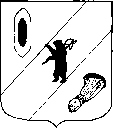 АДМИНИСТРАЦИЯ  ГАВРИЛОВ-ЯМСКОГОМУНИЦИПАЛЬНОГО  РАЙОНАПОСТАНОВЛЕНИЕ20.12.2019 № 1393Об утверждении административного регламента предоставления муниципальной услуги «Запись на обзорные, тематические и интерактивные экскурсии»(в редакции постановления от 26.10.2020 № 874)В соответствии с Федеральным законом от 27.07.2010 № 210-ФЗ «Об организации предоставления государственных и муниципальных услуг», постановлением Администрации Гаврилов-Ямского муниципального района от 07.05.2018 № 535 «О разработке и утверждении административных регламентов предоставления муниципальных услуг», руководствуясь ст. 26 Устава Гаврилов–Ямского муниципального района Ярославской области,АДМИНИСТРАЦИЯ МУНИЦИПАЛЬНОГО РАЙОНА ПОСТАНОВЛЯЕТ:1. Утвердить административный регламент предоставления муниципальной услуги «Запись на обзорные, тематические и интерактивные экскурсии» (Приложение).2. Признать утратившими силу постановления Администрации Гаврилов-Ямского муниципального района:- от 27.06.2016 № 671 «Об утверждении административного регламента предоставления муниципальной услуги «Запись на обзорные, тематические и интерактивные экскурсии»;- от 17.10.2016 № 1126 «Об утверждении административного регламента предоставления муниципальной услуги «Запись на обзорные, тематические и интерактивные экскурсии».3. Контроль за исполнением постановления возложить на первого заместителя Главы Администрации Гаврилов-Ямского муниципального района Забаева А.А.4. Настоящее постановление опубликовать в районной массовой газете «Гаврилов-Ямский вестник» и разместить на официальном сайте Администрации Гаврилов-Ямского муниципального района в сети Интернет.5. Постановление вступает в силу с момента официального опубликования.Глава Администрациимуниципального района                                                                          	А.А.КомаровПриложение к постановлениюАдминистрации Гаврилов-Ямского муниципального районаот 20.12.2019 № 1393в редакции постановления от 26.10.2020 № 874  АДМИНИСТРАТИВНЫЙ РЕГЛАМЕНТпредоставления муниципальной услуги «Запись на обзорные, тематические и интерактивные экскурсии»                 	1. Общие положения1.1. Административный регламент предоставления муниципальной услуги «Запись на обзорные, тематические и интерактивные экскурсии» (далее – регламент) разработан в целях оптимизации административных процедур, повышения качества и доступности, определяет порядок и стандарт предоставления муниципальной услуги «Запись на обзорные, тематические и интерактивные экскурсии» (далее – муниципальная услуга).	1.2. Заявителями могут выступать:	-  физические лица;	- юридические лица, образованные или созданные в соответствии с законодательством Российской Федерации и имеющие место нахождения в Российской Федерации.	1.3. Информирование о порядке предоставления муниципальной услуги.       	Муниципальная услуга предоставляется муниципальным учреждением культуры «Дом культуры» Гаврилов-Ямского муниципального района (далее – МУК ДК), подведомственным Управлению культуры, туризма, спорта и молодежной политики Администрации Гаврилов-Ямского муниципального района (далее – Управление).           Место нахождения и почтовый адрес МУК ДК: 152240, Ярославская область, Гаврилов-Ямский район, г. Гаврилов-Ям, ул. Клубная, д. 1.	График работы МУК ДК: понедельник-пятница - с 09.00 до 18.00 (перерыв на обед с 13.00 до 14.00), суббота, воскресенье – выходные дни.	Прием по вопросам предоставления муниципальной услуги (места информирования, ожидания и приема заявителей) ведется муниципальным учреждением культуры «Дом культуры» Гаврилов-Ямского муниципального района по следующему графику: понедельник – пятница – с 09.00 до 18.00; перерыв на обед – с 13.00 до 14.00.	Справочные телефоны специалистов МУК ДК по вопросам предоставления услуги и о ходе предоставления услуги: 8 (48534) 2-04-84. Адрес электронной почты (e-mail): mukdk09@mail.ru.	Справочная информация размещена на официальном сайте МУК ДК и в федеральной государственной информационной системе «Единый портал государственных и муниципальных услуг (функций)» (далее – Единый портал»).	1.4. Информация о предоставлении муниципальной услуги размещается:- на официальном сайте Администрации Гаврилов-Ямского муниципального района, в информационно-телекоммуникационной сети «Интернет»: http: //www.gavyam.ru – «Главная» – «Услуги» – «Муниципальные услуги»;- на официальном сайте МУК ДК: https://dk-gav-yam.ru/;- на информационных стендах в Управлении, МУК ДК; 	- на Едином портале: https://www.gosuslugi.ru/69607/1/info.	1.5. Предоставление информации по вопросам предоставления муниципальной услуги, в том числе о ходе предоставления муниципальной услуги осуществляется:	- в устной форме при личном обращении в МУК ДК;	- посредством телефонной связи в МУК ДК: 8 (48534) 2-04-84 в часы приема, указанные в п.1.3 регламента;	- с использованием электронной почты (e-mail): mukdk09@mail.ru;	- через официальный сайт Администрации Гаврилов-Ямского муниципального района  http://www.gavyam.ru/feedback/new.php;	- посредством почтового отправления: 152240, Ярославская область, Гаврилов-Ямский район, г. Гаврилов-Ям, ул. Клубная, д.1.В случае обращения за предоставлением информации посредством Единого портала, информирование заявителя о ходе выполнения запроса о предоставлении муниципальной услуги (далее – уведомление о ходе предоставления муниципальной услуги) осуществляется путем направления соответствующего уведомления МУК ДК в личный кабинет заявителя на Едином портале.Уведомление о ходе предоставления муниципальной услуги направляется в срок, не превышающий 1 рабочего дня после завершения соответствующего действия на адрес электронной почты или с использованием средств Единого портала в единый личный кабинет.Письменное обращение за информацией о порядке предоставления муниципальной услуги рассматривается в срок не более 30 дней с даты регистрации такого обращения в МУК ДК. Регистрация письменного обращения осуществляется в течение 3 дней с момента его поступления. Ответ на обращение в срок не более 30 дней с даты регистрации такого обращения в МУК ДК направляется в форме электронного документа по адресу электронной почты, указанному в обращении, поступившем в МУК ДК, или должностному лицу в форме электронного документа, и в письменной форме по почтовому адресу, указанному в обращении, поступившем в МУК ДК или должностному лицу в письменной форме.2. Стандарт предоставления муниципальной услуги2.1. Наименование муниципальной услуги: «Запись на обзорные, тематические и интерактивные экскурсии».2.2. Наименование уполномоченного органа: муниципальное учреждение культуры «Дом культуры» Гаврилов-Ямского муниципального района, подведомственное Управлению культуры, туризма, спорта и молодежной политики Администрации Гаврилов-Ямского муниципального района.При предоставлении муниципальной услуги запрещается требовать от заявителя осуществления действий, в том числе согласований, необходимых для получения муниципальной услуги и связанных с обращением в иные государственные органы, органы местного самоуправления и организации, за исключением получения услуг, получения документов и информации, предоставляемых в результате предоставления таких услуг, включённых в перечень услуг, которые являются необходимыми и обязательными для предоставления муниципальной услуги, утверждённый решением Собрания представителей Гаврилов-Ямского муниципального района от 31.08.2011 № 29 «Об утверждении Перечня услуг, которые являются необходимыми и обязательными для предоставления муниципальных услуг Администрацией Гаврилов-Ямского муниципального района и оказываются организациями, участвующими в предоставлении муниципальных услуг».2.3. Формы подачи запроса и получения результата предоставления муниципальной услуги:	- очная форма – при личном присутствии заявителя в МУК ДК;	- заочная форма – без личного присутствия заявителя (через Единый портал, а также по почте). 	2.4. Результатом предоставления муниципальной услуги является запись на обзорные, тематические и интерактивные экскурсии.	2.5. Срок предоставления муниципальной услуги:	2.5.1. При непосредственном обращении в МУК ДК, по телефону запись осуществляется в течение 15 минут путем занесения записи в журнал на обзорные, тематические и интерактивные экскурсии.	2.5.2. При поступлении запроса по почте, через Единый портал срок предоставления муниципальной услуги составляет не более 2 рабочих дней со дня поступления запроса.	2.6. Правовые основания для предоставления муниципальной услуги.Перечень нормативных правовых актов, регулирующих предоставление муниципальной услуги размещен на официальном сайте Администрации Гаврилов-Ямского муниципального района, в информационно-телекоммуникационной сети «Интернет»: http://www.gavyam.ru/regulatory/services/municipal_services/ и на Едином портале: https://www.gosuslugi.ru/69607/1/info.	2.7. Исчерпывающий перечень документов, необходимых для предоставления муниципальной услуги.	2.7.1. Предоставление заявителем каких-либо документов для получения услуги не требуется.	2.7.2. Перечень документов и сведений, подлежащих представлению в рамках межведомственного информационного взаимодействия, которые заявитель вправе представить по собственной инициативе, отсутствует.	2.7.3. МУК ДК не вправе требовать от заявителя:	- предоставления документов, информации или осуществления действий, которые не предусмотрены нормативными правовыми актами, регулирующими отношения, возникающие в связи с предоставлением муниципальной услуги;	- предоставления документов и информации, которые находятся в распоряжении структурного подразделения Администрации Гаврилов-Ямского муниципального района, предоставляющего муниципальную услугу, иных государственных органов, органов местного самоуправления либо подведомственных государственным органам или органам местного самоуправления организаций, участвующих в предоставлении муниципальной услуги в соответствии с нормативными правовыми актами Российской Федерации, нормативными правовыми актами Ярославской области, муниципальными правовыми актами, за исключением  документов,  включенных  в  перечень,  определенный  частью  6 статьи 7 Федерального закона от 27.07.2010 № 210-ФЗ «Об организации предоставления государственных и муниципальных услуг» (далее – Федеральный закон от 27.07.2010 № 210-ФЗ);	- представления документов и информации, отсутствие и (или) недостоверность которых не указывались при первоначальном отказе в приеме документов, необходимых для предоставления муниципальной услуги, либо в предоставлении муниципальной услуги, за исключением следующих случаев:	а) изменение требований нормативных правовых актов, касающихся предоставления муниципальной услуги, после первоначальной подачи заявления о предоставлении муниципальной услуги;	б) наличие ошибок в заявлении о предоставлении муниципальной услуги и документах, поданных заявителем после первоначального отказа в приеме документов, необходимых для предоставления муниципальной услуги, либо в предоставлении муниципальной услуги и не включенных в представленный ранее комплект документов;	в) истечение срока действия документов или изменение информации после первоначального отказа в приеме документов, необходимых для предоставления муниципальной услуги, либо в предоставлении муниципальной услуги;	г) выявление документально подтвержденного факта (признаков) ошибочного или противоправного действия (бездействия) должностного лица МУК ДК, при первоначальном отказе в приеме документов, необходимых для предоставления муниципальной услуги, либо в предоставлении муниципальной услуги, о чем в письменном виде за подписью руководителя МУК ДК, уведомляется заявитель, а также приносятся извинения за доставленные неудобства.	2.8. Перечень услуг, которые являются необходимыми и обязательными для предоставления муниципальной услуги, отсутствует.	2.9. Основания для отказа в приеме документов отсутствуют.	2.10. Основания для отказа в предоставлении муниципальной услуги отсутствуют.		2.11. Возможность приостановления срока предоставления муниципальной услуги отсутствует.	2.12. Предоставление муниципальной услуги осуществляется без взимания платы.	2.13. Максимальный срок ожидания в очереди при обращении и при получении результата предоставления муниципальной услуги не должен превышать 15 минут. 	2.14. Срок и порядок регистрации запроса на предоставление муниципальной услуги.Устный и письменный запрос (далее – запрос) заявителя о предоставлении муниципальной услуги регистрируется в день обращения в МУК ДК.Запрос, поданный в заочной форме, в том числе посредством Единого портала, регистрируется в течение 1 рабочего дня с даты поступления в МУК ДК.	2.15. Требования к помещениям, в которых предоставляется муниципальная услуга, к местам ожидания и приема заявителей, размещению и оформлению визуальной, текстовой и мультимедийной информации о порядке предоставления муниципальной услуги.	Вход в здание оборудуется информационной табличкой (вывеской), содержащей информацию о наименовании, местонахождении, режиме работы, а также о телефонных номерах справочной службы.	Пути движения к входу в здание (при их наличии), вход в здание, пути движения к местам ожидания, информирования и оказания муниципальной услуги, равно как и сами места ожидания, информирования и оказания муниципальной услуги, оборудуются в соответствии с требованиями строительных норм и правил, обеспечивающих доступность для инвалидов и маломобильных групп населения.	Все помещения, в которых предоставляется муниципальная услуга, должны соответствовать санитарно-эпидемиологическим требованиям, правилам пожарной безопасности, нормам охраны труда.	Помещения для работы с заявителями оборудуются соответствующими информационными стендами, вывесками, указателями.	Места ожидания оборудуются стульями или столами обеспечиваются канцелярскими принадлежностями в количестве, достаточном для оформления документов заявителями.	Помещение для предоставления муниципальной услуги обеспечивается санитарно-гигиеническими помещениями, оборудованными в соответствии с требованиями строительных норм и правил, обеспечивающих доступность для инвалидов и маломобильных групп населения.	2.16. Показатели доступности и качества муниципальной услуги:- возможность получения муниципальной услуги всеми способами, предусмотренными законодательством, в том числе через Единый портал;		- отсутствие превышения срока предоставления муниципальной услуги установленного пунктом 2.5 регламента; 		- отсутствие обоснованных жалоб со стороны заявителей;	   - беспрепятственный доступ к местам предоставления муниципальной услуги для маломобильных групп граждан (входы в помещения оборудуются пандусами, расширенными проходами, позволяющими обеспечить беспрепятственный доступ маломобильных групп граждан, включая инвалидов, использующих кресла-коляски);		- оборудование мест для бесплатной парковки автотранспортных средств, в том числе не менее 1 – для транспортных средств инвалидов;	- сопровождение инвалидов, имеющих стойкие расстройства функции зрения и самостоятельного передвижения, к месту предоставления муниципальной услуги и оказание им помощи;	- дублирование необходимой для инвалидов звуковой и зрительной информации, а также надписей, знаков и иной текстовой и графической информации знаками, выполненными рельефно-точечным шрифтом Брайля, допуск сурдопереводчика и тифлосурдопереводчика;	- допуск на объект собаки-проводника при наличии документа, подтверждающего ее специальное обучение.	2.17. Особенности предоставления муниципальной услуги в электронной форме.	Предоставление муниципальной услуги в электронной форме осуществляется в соответствии с этапами перехода на предоставление услуг (функций) в электронном виде, утвержденными распоряжением Правительства Российской Федерации от 17.12.2009 № 1993-р, и Планом перехода на предоставление в электронном виде государственных, муниципальных и иных услуг, утвержденных Постановлением Правительства Ярославской области от 11.05.2012 № 421-п «Об утверждении Плана перехода на предоставление в электронном виде государственных, муниципальных и иных услуг и признании утратившим силу постановления Правительства Ярославской области от 18.04.2011 № 268-п».	Муниципальную услугу в электронной форме могут получить только физические или юридические лица, зарегистрированные на Едином портале, с учетом Правил определения видов электронной подписи, использование которых допускается при обращении за получением муниципальной услуги, утвержденных постановлением Правительства Российской Федерации от 25.06.2012 № 634 «О видах электронной подписи, использование которых допускается при обращении за получением государственных и муниципальных услуг».	Электронная форма запроса заполняется на Едином портале.  Запрос регистрируется в порядке, указанном в пункте 2.14 регламента. Результат предоставления муниципальной услуги может быть выдан заявителю лично в форме документа на бумажном носителе в МУК ДК, либо направлен в форме документа на бумажном носителе почтовым отправлением, либо в электронной форме на Едином портале. Форма и способ получения муниципальной услуги указываются заявителем. Электронная копия результата предоставления муниципальной услуги направляется заявителю в Личный кабинет. Получение результата предоставления муниципальной услуги в электронной форме не лишает заявителя права получить указанный результат на бумажном носителе.Заявителю обеспечивается доступ к результату предоставления муниципальной услуги, полученной в электронной форме, на Едином портале в течение срока, установленного законодательством Российской Федерации (в случае если такой срок установлен нормативными правовыми актами Российской Федерации). 3. Состав, последовательность и сроки выполнения административных процедур, требования к порядку их выполнения, в том числе особенности выполнения административных процедур в электронной форме	3.1. Предоставление муниципальной услуги включает следующие административные процедуры:	- прием и регистрация запроса;	- рассмотрение запроса и информирование заявителя о записи на обзорную, тематическую и интерактивную экскурсии.	Последовательность административных процедур приведена в блок-схеме предоставления муниципальной услуги (Приложение к регламенту).	3.1.1. Прием и  регистрация запроса.	Основанием для начала административной процедуры является обращение заявителя.	Ответственным за выполнение административной процедуры является специалист МУК ДК (далее – специалист). 	При личном обращении специалист регистрирует запрос и заносит отметку о регистрации в журнал регистрации.	При поступлении запроса через Единый портал он регистрируется в установленном регламентом порядке. Специалист формирует и направляет заявителю в Личный кабинет электронное уведомление о поступлении запроса и, о начале процедуры предоставления муниципальной услуги, а также содержащее сведения о дате и времени окончания предоставления муниципальной услуги. 	Максимальный срок исполнения административной процедуры – 1 (один) рабочий день.3.1.2. Рассмотрение запроса и информирование заявителя о записи на обзорную, тематическую и интерактивную экскурсии.Основанием для начала административной процедуры является регистрация поданного запроса в МУК ДК.Ответственным за выполнение административной процедуры является специалист МУК ДК.Специалист изучает содержание запроса, определяет степень полноты информации, содержащейся в запросе и необходимой для его исполнения, местонахождение, адрес конкретной организации, лица, куда следует направить информацию по запросу. 	Рассмотрение запроса считается законченным, если по нему приняты необходимые меры и заявителю запроса направлен результат предоставления муниципальной услуги.	Результатом административной процедуры является выдача (направление) заявителю информации о записи на обзорную, тематическую и интерактивную экскурсии.	Специалист в течение 1 рабочего дня выдает (направляет) заявителю результат предоставления муниципальной услуги.	При подаче запроса через Единый портал результат предоставления муниципальной услуги направляется в личный кабинет заявителя на Едином портале в электронной форме.	Максимальный срок исполнения административной процедуры – 1 (один) рабочий день. 3.2. Исправление допущенных опечаток и (или) ошибок в выданных в результате предоставления муниципальной услуги документах.	Основанием для начала административной процедуры является заявление (направление) заявителем в МУК ДК в произвольной форме заявления об исправлении опечаток и (или) ошибок, допущенных в выданных в результате предоставления муниципальной услуги документах.	Специалист, ответственный за предоставление муниципальной услуги, рассматривает заявление, представленное заявителем, и проводит проверку указанных в заявлении сведений в срок, не превышающий 2 рабочих дней с даты регистрации соответствующего заявления.	Критерием принятия решения по административной процедуре является наличие или отсутствие таких опечаток и (или) ошибок.	В случае выявления допущенных опечаток и (или) ошибок в выданных в результате предоставления муниципальной услуги документах МУК ДК, осуществляет исправление и замену указанных документов в срок, не превышающий 5 рабочих дней с момента регистрации соответствующего заявления.	В случае отсутствия опечаток и (или) ошибок в документах, выданных в результате предоставления муниципальной услуги, специалист письменно сообщает заявителю об отсутствии таких опечаток и (или) ошибок в срок, не превышающий 5 рабочих дней с момента регистрации соответствующего заявления.	Результатом административной процедуры является выдача (направление) заявителю исправленного взамен ранее выданного документа, являющегося результатом предоставления муниципальной услуги, или сообщение об отсутствии таких опечаток и (или) ошибок. 4. Формы контроля за исполнением административного регламента4.1. Текущий контроль за принятием решений, соблюдением и исполнением положений регламента и иных нормативных правовых актов, устанавливающих требования к предоставлению муниципальной услуги осуществляется начальником Управления культуры, туризма, спорта и молодежной политики Администрации Гаврилов-Ямского муниципального района (далее - начальник Управления) непосредственно при предоставлении муниципальной услуги, а также путём организации проведения проверок в ходе предоставления муниципальной услуги. По результатам проверок начальник Управления даёт указания по устранению выявленных нарушений и контролирует их исполнение.	Текущий контроль включает рассмотрение, принятие решений и подготовку ответов на обращения заинтересованных лиц, содержащие жалобы на решения и действия (бездействие), принимаемые (осуществляемые) в ходе предоставления муниципальной услуги.	4.2. Оценка полноты и качества предоставления муниципальной услуги и последующий контроль за исполнением регламента осуществляется начальником Управления и включает в себя проведение проверок, выявление и устранение нарушений прав заинтересованных лиц, рассмотрение предложений по повышению качества предоставления муниципальной услуги и недопущению выявленных нарушений.	Плановые проверки исполнения регламента осуществляются начальником Управления в соответствии с графиком проверок, но не реже чем раз в два года. 	Внеплановые проверки осуществляются по поручению Главы Администрации Гаврилов-Ямского муниципального района при наличии жалоб на исполнение регламента.	4.3. Персональная ответственность исполнителя закрепляется в его должностной инструкции в соответствии с требованиями законодательства.	По результатам проверок лица, допустившие нарушение требований регламента, привлекаются к дисциплинарной ответственности в соответствии с Трудовым кодексом Российской Федерации.	За неправомерные решения и действия (бездействие), принимаемые (осуществляемые) в ходе предоставления муниципальной услуги, являющиеся административными правонарушениями или преступлениями, виновные лица привлекаются к ответственности в соответствии с действующим законодательством Российской Федерации.	4.4. Порядок и формы контроля за предоставлением муниципальной услуги со стороны граждан, их объединений и организаций устанавливаются действующим законодательством Российской Федерации.5. Досудебный (внесудебный) порядок обжалования решений и действий (бездействия) Управления, МУК ДК, должностного лица Управления, МУК ДК, муниципального служащего5.1. Заявитель может обратиться с жалобой в том числе в следующих случаях:1) нарушение срока регистрации запроса заявителя о предоставлении муниципальной услуги;2) нарушение срока предоставления муниципальной услуги;3) требование у заявителя документов или информации либо осуществления действий, представление или осуществление которых не предусмотрено нормативными правовыми актами Российской Федерации, нормативными правовыми актами Ярославской области, муниципальными правовыми актами Гаврилов-Ямского муниципального района для предоставления муниципальной услуги;4) отказ в приеме документов, предоставление которых предусмотрено нормативными правовыми актами Российской Федерации, нормативными правовыми актами Ярославской области, муниципальными правовыми актами Гаврилов-Ямского муниципального района для предоставления муниципальной услуги, у заявителя;5) отказ в предоставлении муниципальной услуги, если основания отказа не предусмотрены федеральными законами и принятыми в соответствии с ними иными нормативными правовыми актами Российской Федерации, законами и иными нормативными правовыми актами Ярославской области, муниципальными правовыми актами Гаврилов-Ямского муниципального района;6) затребование с заявителя при предоставлении муниципальной услуги платы, не предусмотренной нормативными правовыми актами Российской Федерации, нормативными правовыми актами Ярославской области, муниципальными правовыми актами Гаврилов-Ямского муниципального района;7) отказ МУК ДК, должностного лица МУК ДК в исправлении допущенных ими опечаток и ошибок в выданных в результате предоставления муниципальной услуги документах либо нарушение установленного срока таких исправлений;8) нарушение срока или порядка выдачи документов по результатам предоставления муниципальной услуги;9) приостановление предоставления муниципальной услуги, если основания приостановления не предусмотрены федеральными законами и принятыми в соответствии с ними иными нормативными правовыми актами Российской Федерации, законами и иными нормативными правовыми актами Ярославской области, муниципальными правовыми актами Гаврилов-Ямского муниципального района;10) требование у заявителя при предоставлении муниципальной услуги документов или информации, отсутствие и (или) недостоверность которых не указывались при первоначальном отказе в приеме документов, необходимых для предоставления муниципальной услуги, либо в предоставлении муниципальной услуги, за исключением случаев, предусмотренных пунктом 4 части 1 статьи 7 Федерального закона от 27.07.2010 № 210-ФЗ «Об организации предоставления государственных и муниципальных услуг».5.2. Жалоба подается в письменной форме на бумажном носителе, в электронной форме в МУК ДК. Жалобы на решения и действия (бездействие) начальника МУК ДК подаются начальнику Управления культуры, туризма, спорта и молодежной политики Администрации Гаврилов-Ямского муниципального района, жалобы на решения и действия (бездействие) начальника Управления подаются в Администрацию Гаврилов-Ямского муниципального района. Жалоба на решения и действия (бездействие) Управления, МУК ДК, должностного лица Управления, МУК ДК, муниципального служащего, руководителя Управления, МУК ДК, может быть направлена по почте, с использованием информационно-телекоммуникационной сети Интернет, официального сайта Администрации Гаврилов-Ямского муниципального района, единого портала государственных и муниципальных услуг, а также может быть принята при личном приеме заявителя. 5.3. Жалоба должна содержать:1) наименование учреждения, Управления, должностного лица Управления, МУК ДК, либо муниципального служащего, решения и действия (бездействие) которых обжалуются;2) фамилию, имя, отчество (последнее - при наличии), сведения о месте жительства заявителя - физического лица либо наименование, сведения о месте нахождения заявителя - юридического лица, а также номер (номера) контактного телефона, адрес (адреса) электронной почты (при наличии) и почтовый адрес, по которым должен быть направлен ответ заявителю; 3) сведения об обжалуемых решениях и действиях (бездействии) Управления, МУК ДК, должностного лица Управления, МУК ДК, либо муниципального служащего; 4) доводы, на основании которых заявитель не согласен с решением и действием (бездействием) Управления, МУК ДК, должностного лица Управления, МУК ДК, либо муниципального служащего. Заявителем могут быть представлены документы (при наличии), подтверждающие доводы заявителя, либо их копии. 5.4. Жалоба, поступившая в Управление, МУК ДК, либо Администрацию Гаврилов-Ямского муниципального района, подлежит рассмотрению в течение пятнадцати рабочих дней со дня ее регистрации, а в случае обжалования отказа МУК ДК в приеме документов у заявителя либо в исправлении допущенных опечаток и ошибок или в случае обжалования нарушения установленного срока таких исправлений - в течение пяти рабочих дней со дня ее регистрации.5.5. По результатам рассмотрения жалобы принимается одно из следующих решений:1) жалоба удовлетворяется, в том числе в форме отмены принятого решения, исправления допущенных опечаток и ошибок в выданных в результате предоставления муниципальной услуги документах, возврата заявителю денежных средств, взимание которых не предусмотрено нормативными правовыми актами Российской Федерации, нормативными правовыми актами Ярославской области, муниципальными правовыми актами Гаврилов-Ямского муниципального района.2) в удовлетворении жалобы отказывается.5.6. В случае внесения изменений в выданный по результатам предоставления муниципальной услуги документ, направленных на исправление ошибок, допущенных по вине МУК ДК, должностного лица МУК ДК, плата с заявителя не взимается.5.7. Не позднее дня, следующего за днем принятия решения, указанного в пункте 5.5 данного раздела, заявителю в письменной форме и по желанию заявителя в электронной форме направляется мотивированный ответ о результатах рассмотрения жалобы.         	5.7.1. В случае признания жалобы подлежащей удовлетворению в ответе заявителю, указанном в пункте 5.7 данного раздела, дается информация о действиях, осуществляемых Управлением, МУК ДК в целях незамедлительного устранения выявленных нарушений при оказании муниципальной услуги, а также приносятся извинения за доставленные неудобства и указывается информация о дальнейших действиях, которые необходимо совершить заявителю в целях получения муниципальной услуги.		5.7.2. В случае признания жалобы не подлежащей удовлетворению в ответе заявителю, указанном в пункте 5.7 данного раздела, даются аргументированные разъяснения о причинах принятого решения, а также информация о порядке обжалования принятого решения.		5.8. В случае установления в ходе или по результатам рассмотрения жалобы признаков состава административного правонарушения или преступления должностное лицо, работник, наделенные полномочиями по рассмотрению жалоб в соответствии с пунктом 5.2 данного раздела, незамедлительно направляют имеющиеся материалы в органы прокуратуры.		5.9. В случае установления в ходе или по результатам рассмотрения жалобы признаков состава административного правонарушения, предусмотренного статьей 12<1> Закона Ярославской области от 3 декабря 2007 г. N 100-з «Об административных правонарушениях», должностное лицо, уполномоченное на рассмотрение жалоб, незамедлительно направляет соответствующие материалы в департамент информатизации и связи Ярославской области.Приложение  к Административному регламенту                                                        Блок-схемапредоставления муниципальной услуги «Запись на обзорные, тематические и интерактивные экскурсии»Приём и регистрация запроса1 рабочий деньРассмотрение запроса и информирование заявителя о записи на обзорную, тематическую и интерактивную экскурсии 1 рабочий день